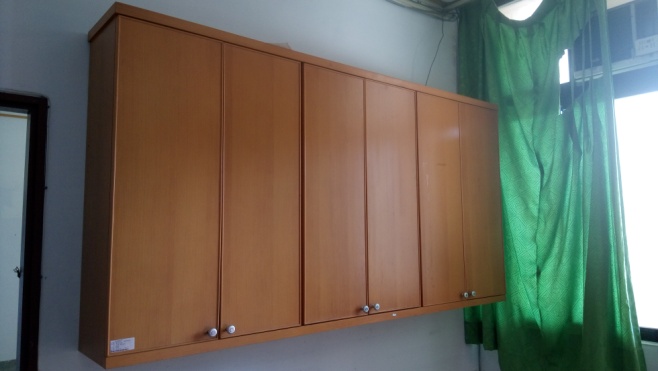 品名:懸吊式置物櫃存置地點:勵志樓304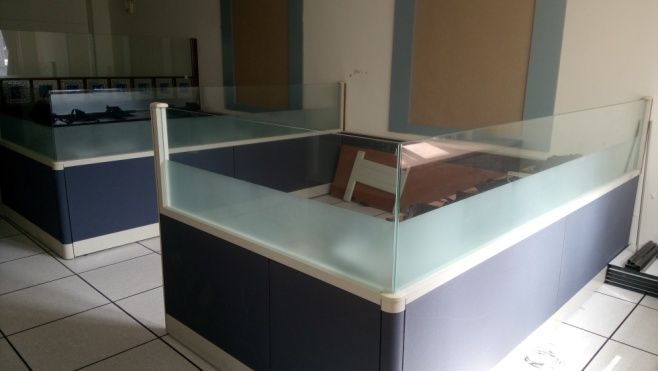 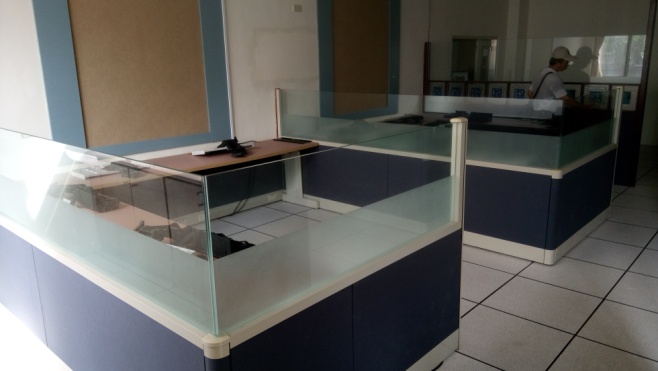 品名:OA辦公桌存置地點:視聽館204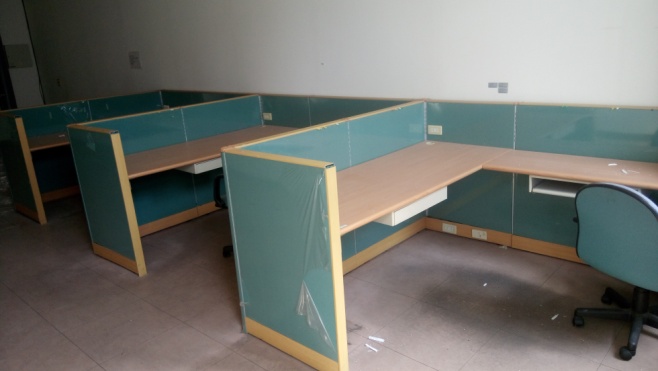 品名:OA辦公桌存置地點:視聽館403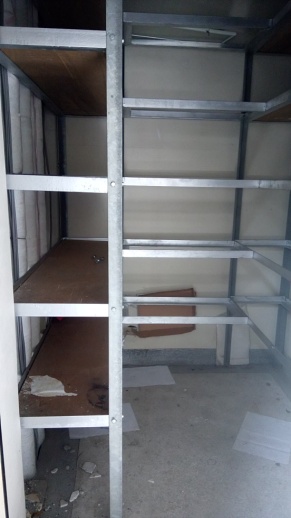 品名:鍍鋅角鋼架存置地點:視聽館310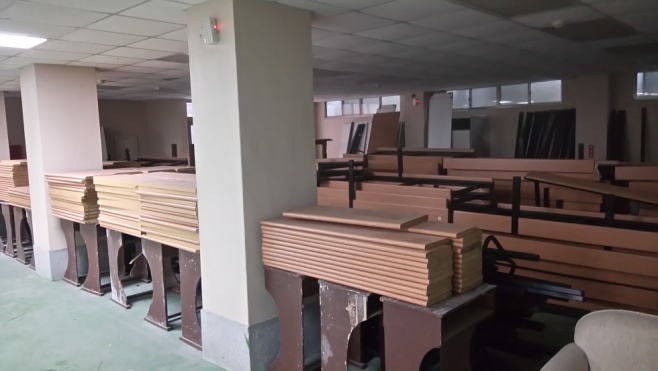 品名:組合式床板(組合圖如下)存置地點:雅風樓地下室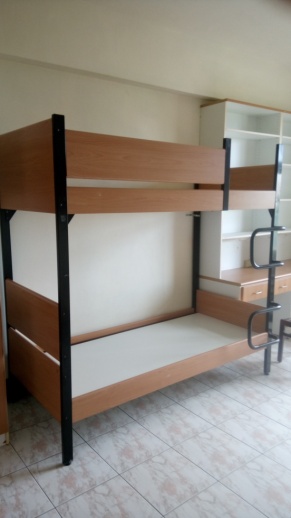 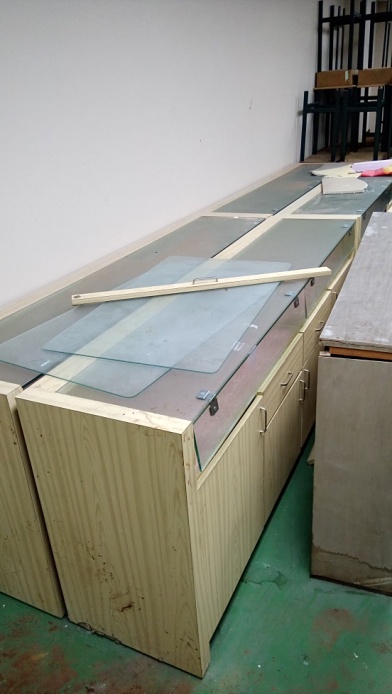 品名:展示櫃存置地點:雅風樓地下室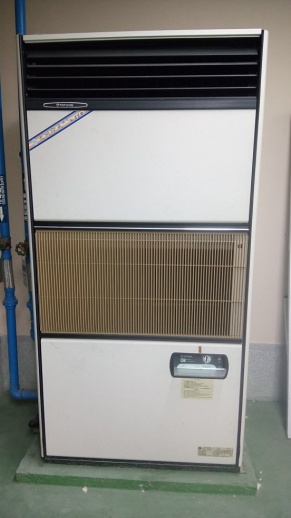 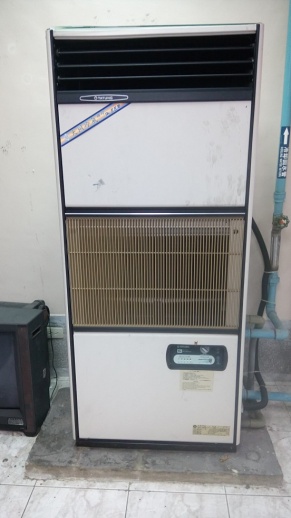 品名:直立式冷氣(大同TC-5K*5台、大同TC-3K*1台)存置地點:雅風樓地下室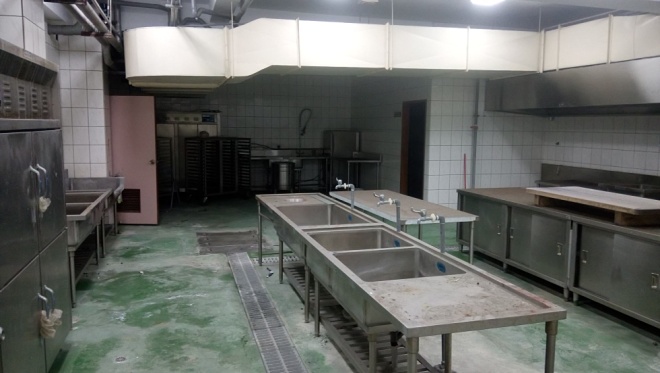 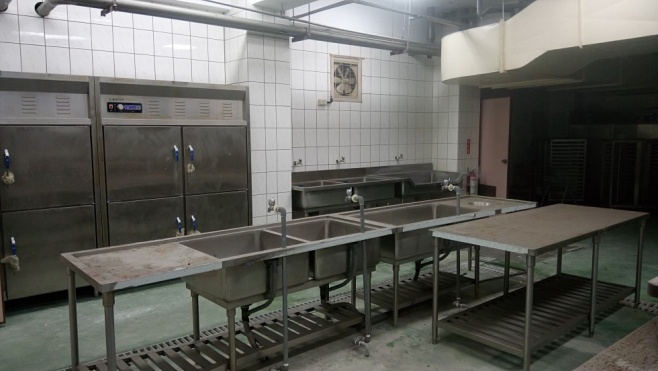 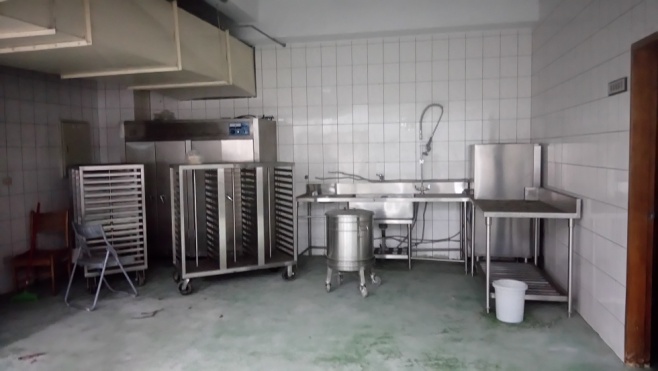 品名:廚具存置地點:雅風樓地下室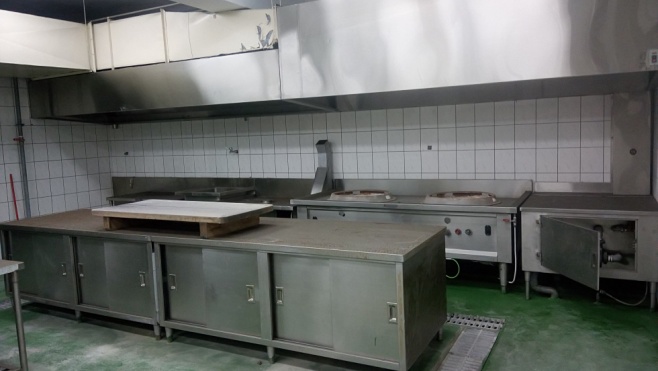 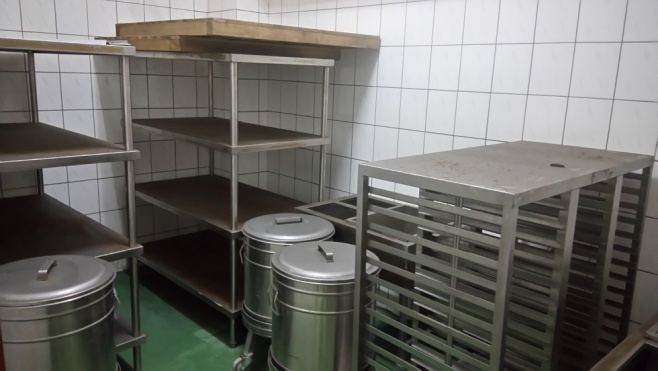 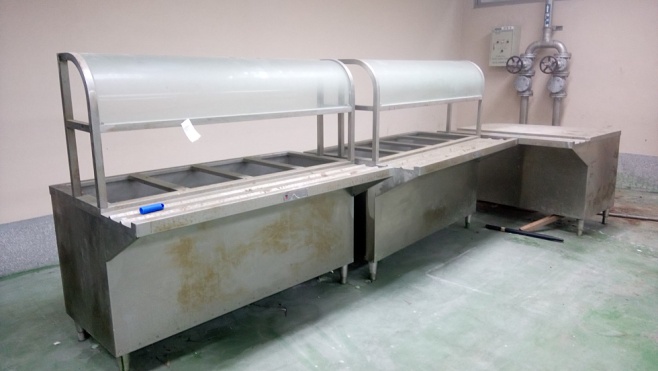 品名:廚具存置地點:雅風樓地下室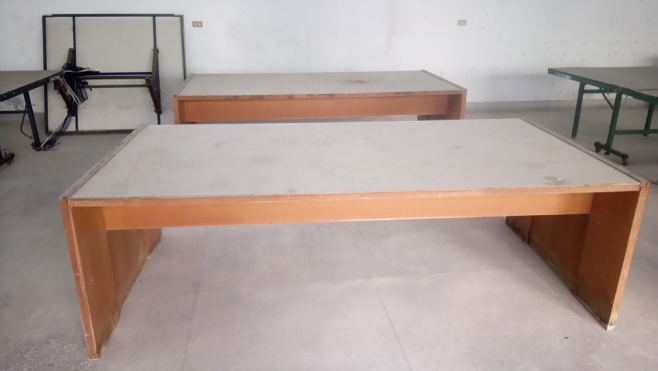 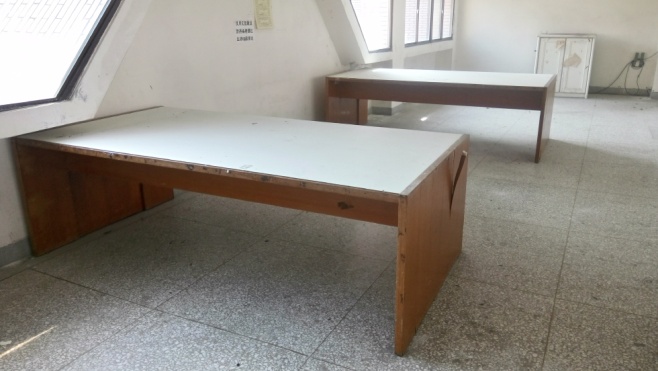 品名:長桌存置地點:蕙心樓地下室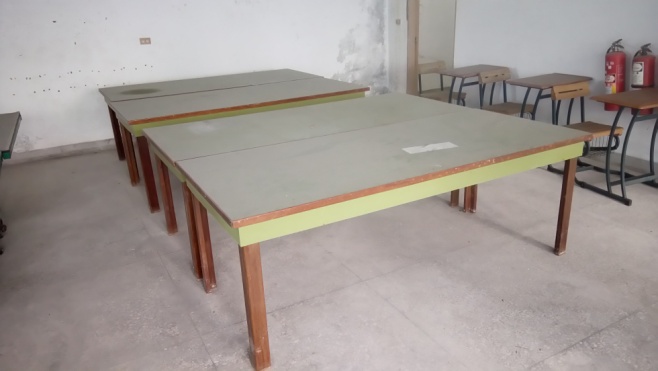 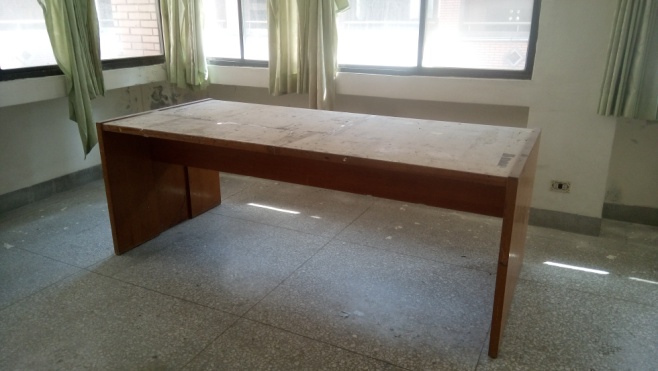 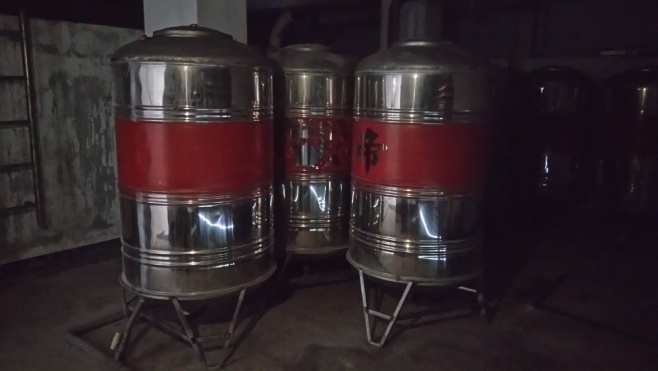 品名:長桌存置地點:蕙心樓地下室品名:一噸不鏽鋼水塔*8存置地點:蕙心樓地下室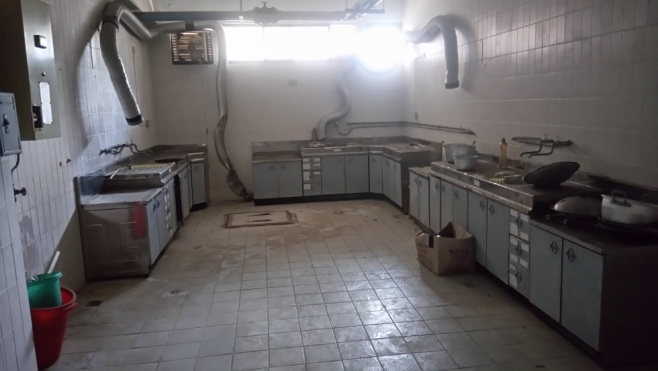 品名:廚具存置地點:蕙心樓地下室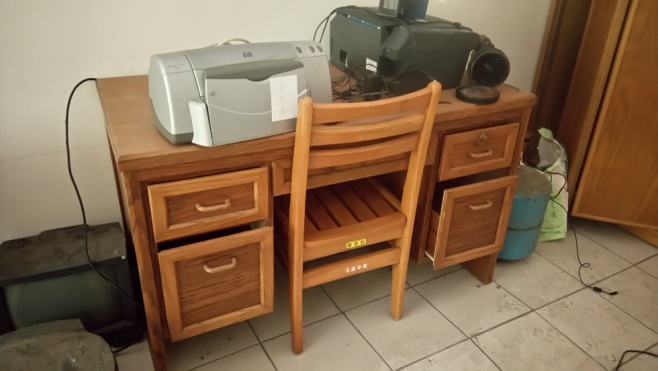 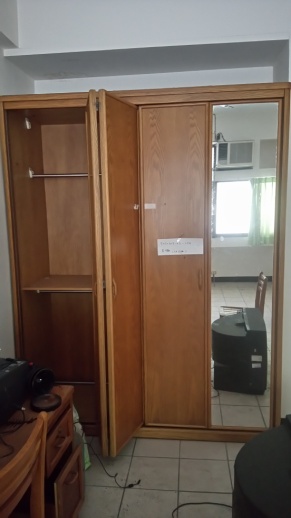 品名:實木書桌與衣櫃存置地點:蕙心樓一樓值勤室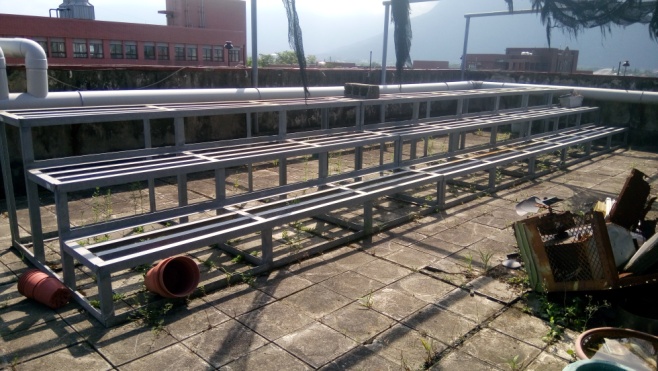 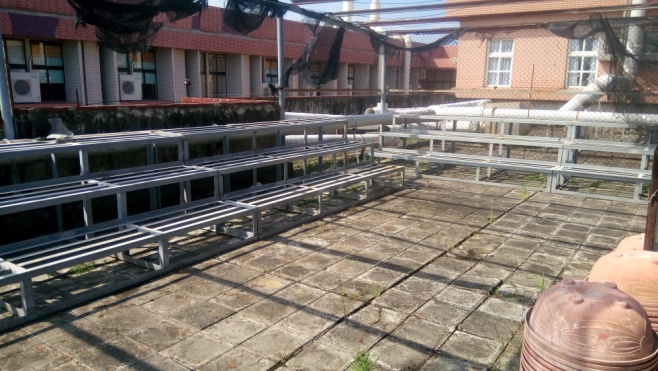 品名:熱浸鍍鋅架*8存置地點:科學館5樓頂樓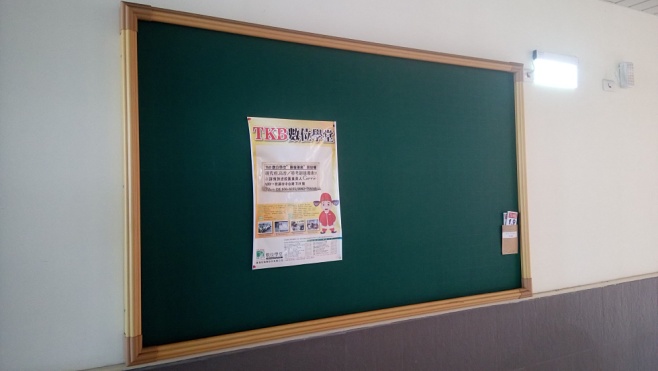 品名:公佈欄存置地點:科學館2-5樓各2個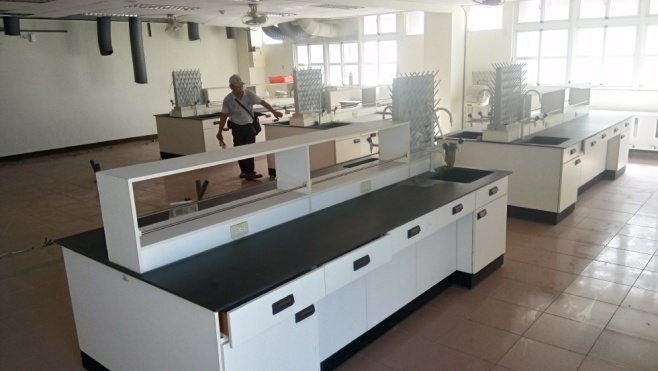 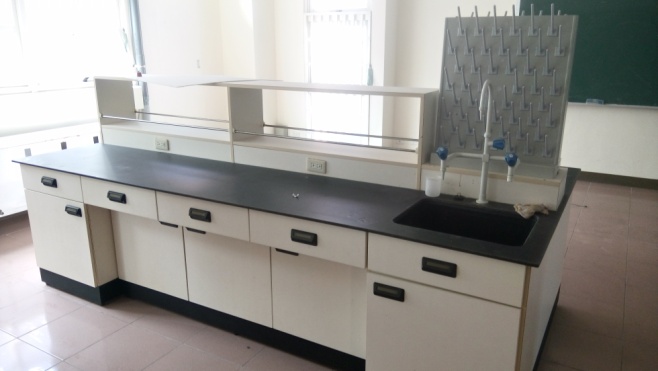 品名:實驗桌*4存置地點:科學館417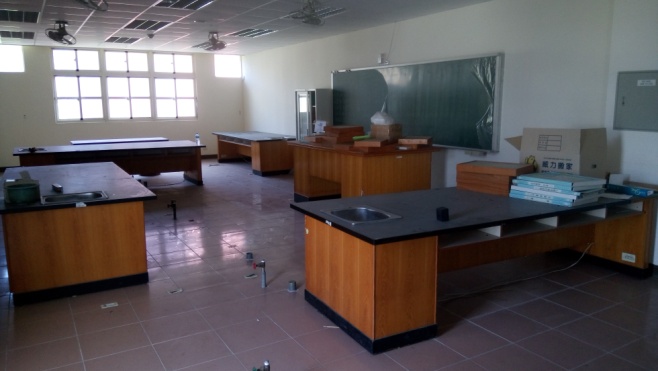 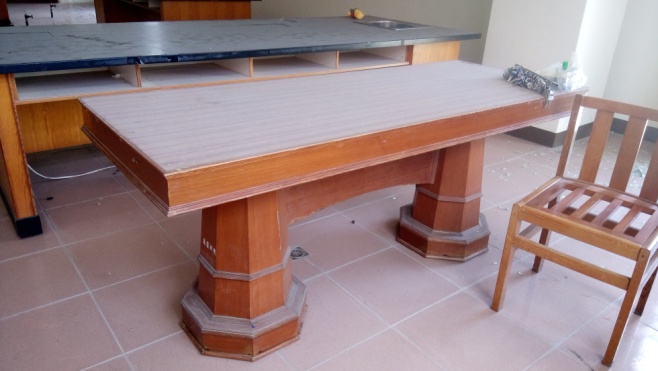 品名:實驗桌*4.講桌*1.小長桌*1存置地點:科學館415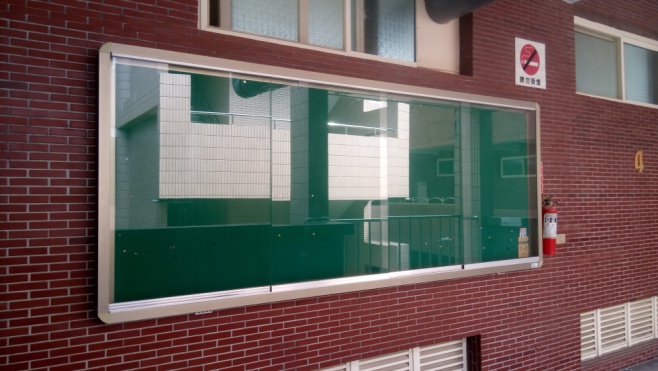 品名:公佈欄存置地點:科學館4樓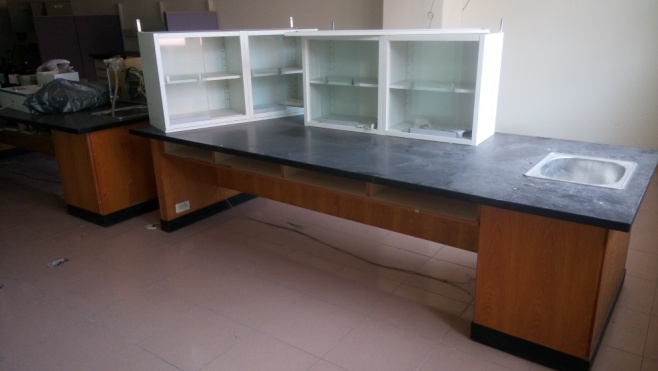 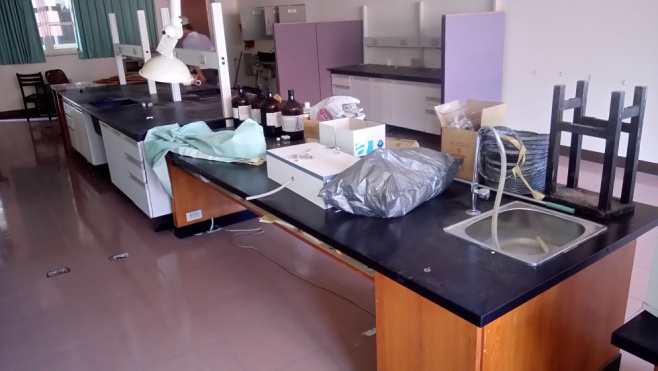 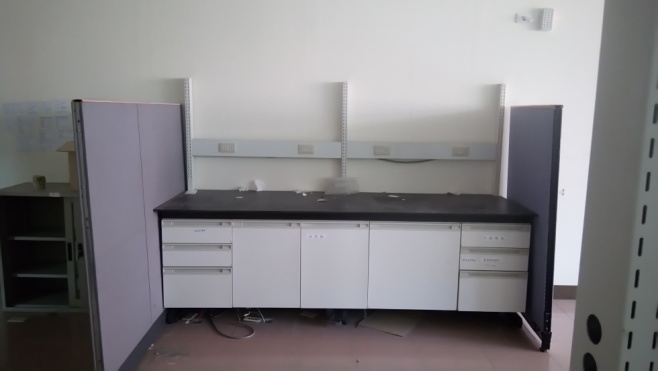 品名:實驗桌存置地點:科學館416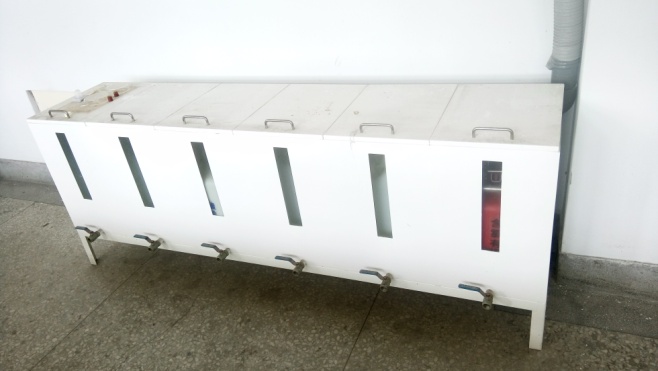 品名:廢液回收槽存置地點:科學館408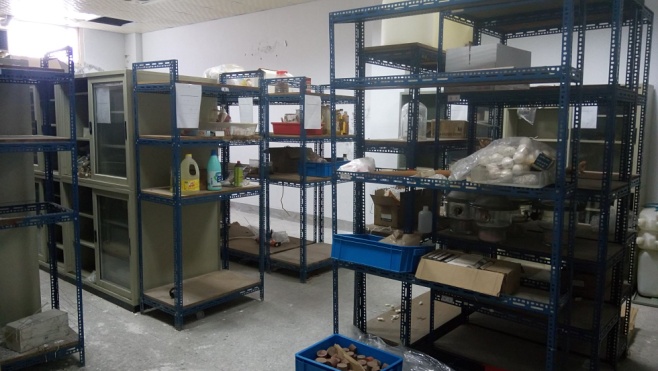 品名:角鋼架存置地點:科學館402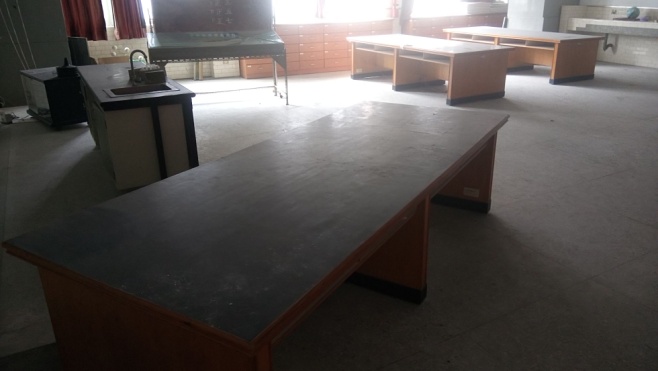 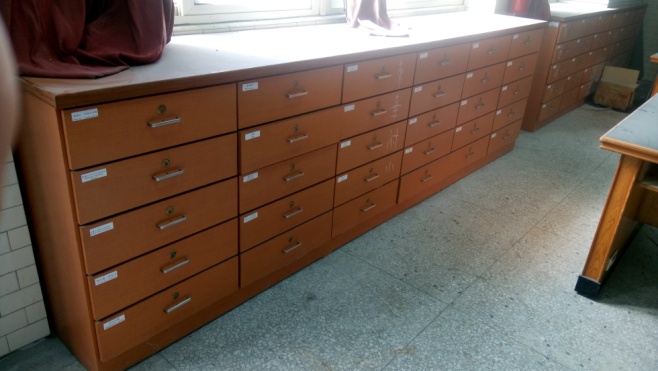 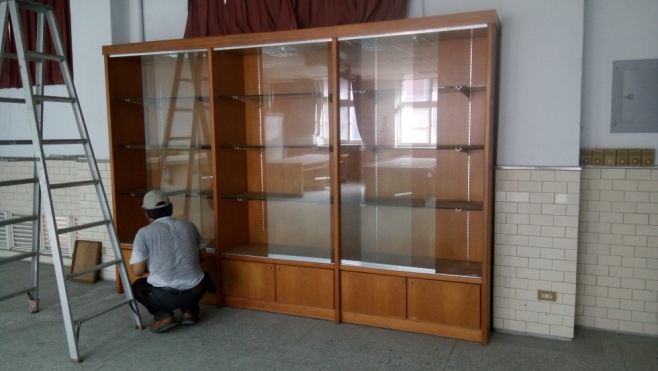 品名:實驗桌.櫃存置地點:科學館402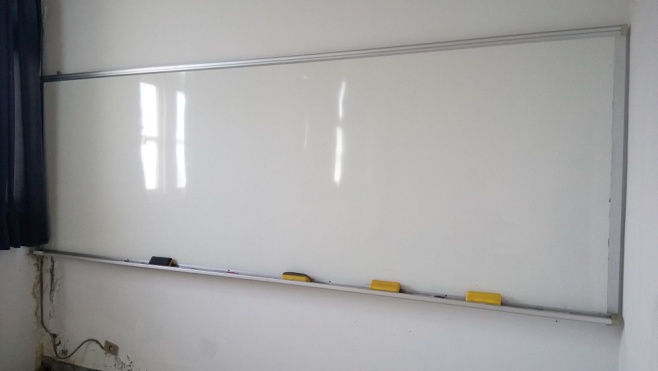 品名:白板存置地點:科學館402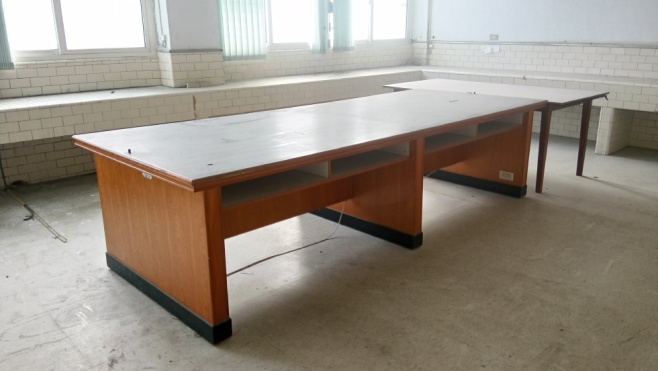 品名:實驗桌存置地點:科學館307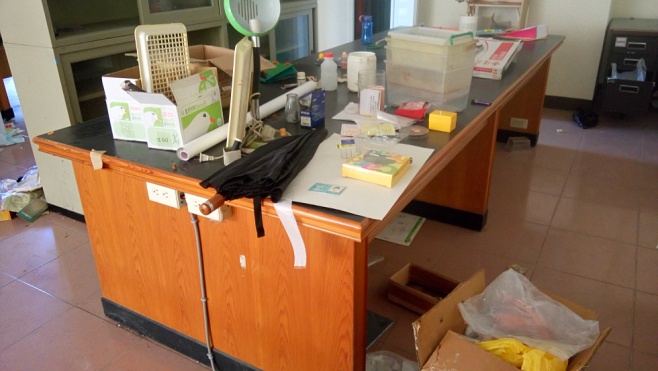 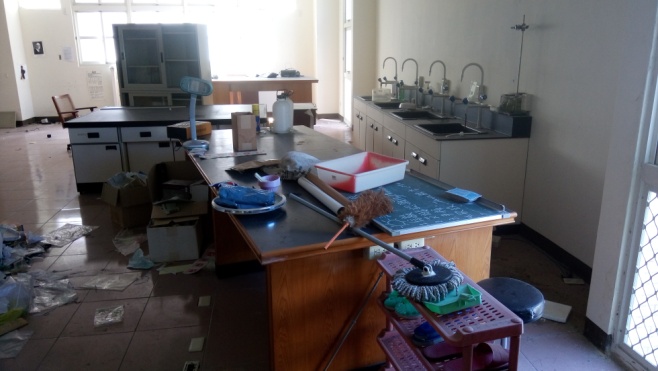 品名:實驗桌*2存置地點:科學館301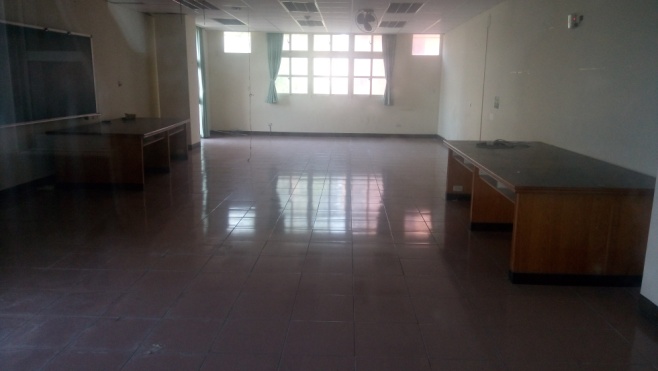 品名:實驗桌*2存置地點:科學館315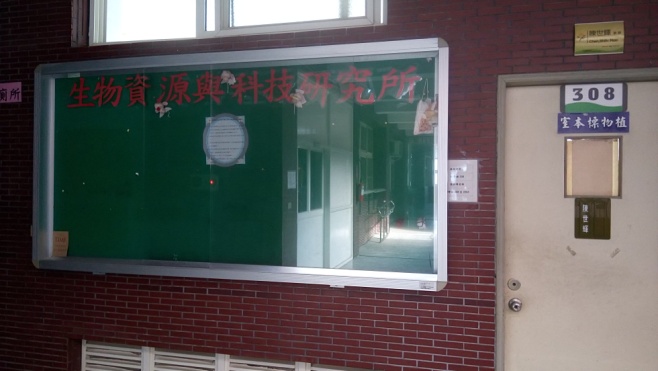 品名:公佈欄存置地點:科學館308旁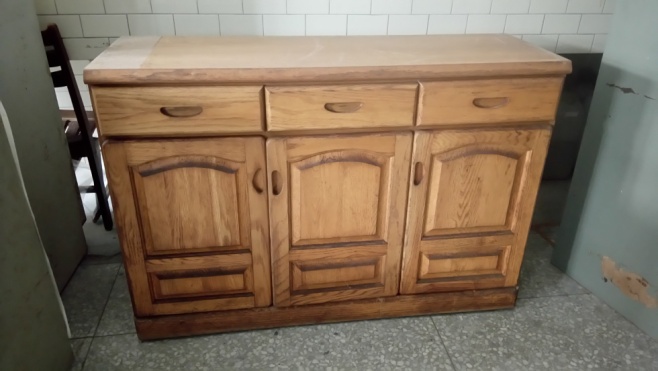 品名:木櫃存置地點:科學館301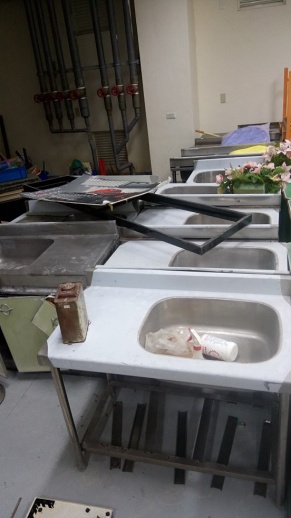 品名:不鏽鋼水槽存置地點:科學館地下室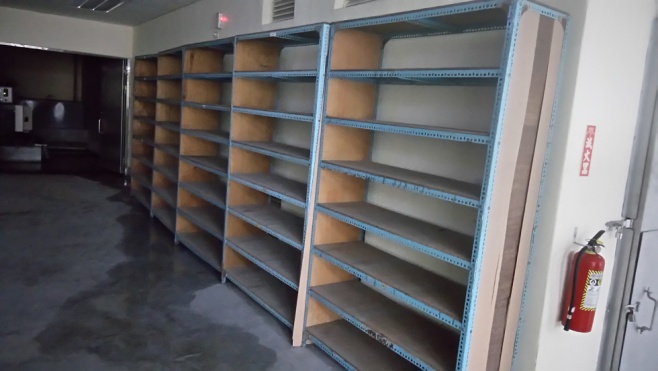 品名:角鋼架存置地點:科學館地下室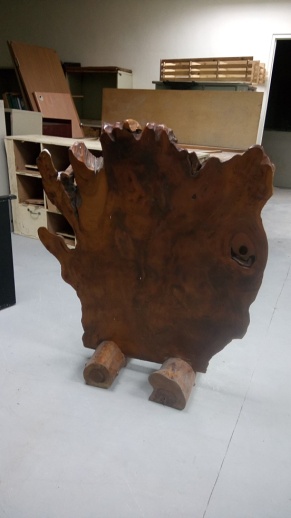 品名:實木隔屏存置地點:科學館地下室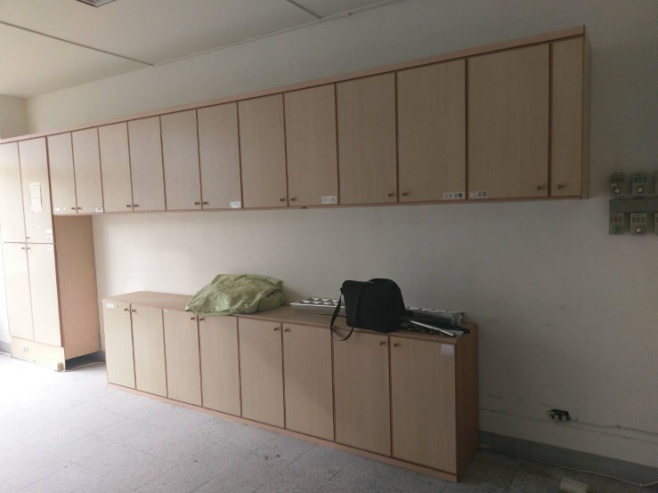 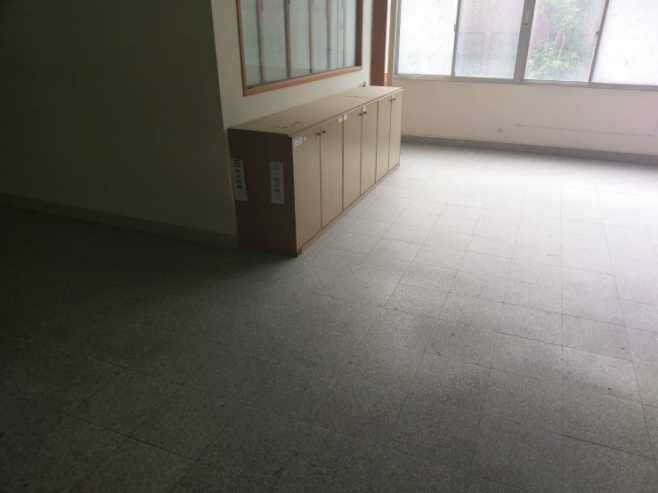 品名:木櫃存置地點:弘道樓206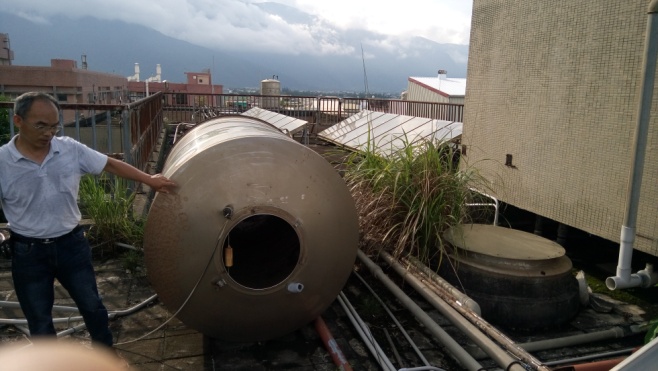 品名:水塔存置地點:篤行樓頂樓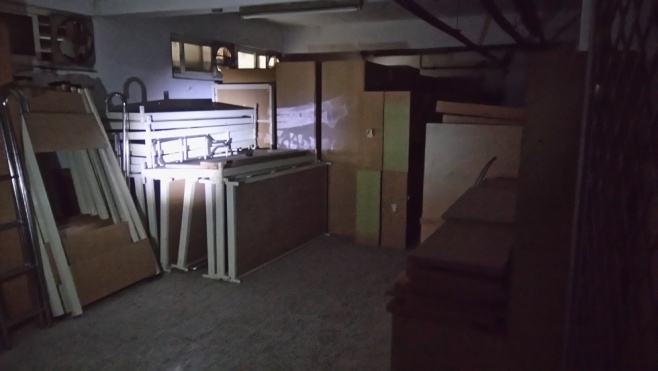 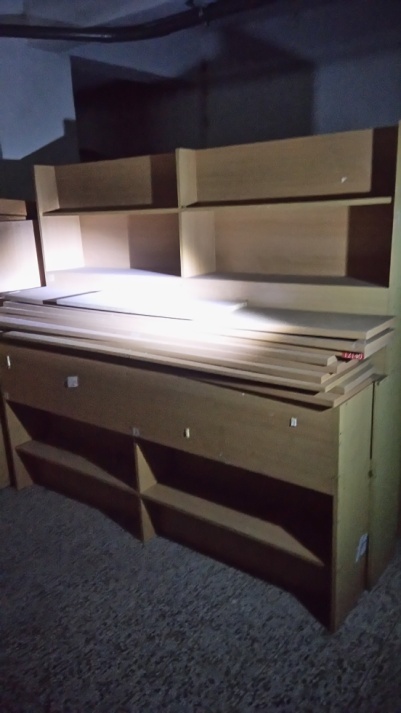 品名:原斯中樓拆下的組.書桌.衣櫥(組合圖如下)存置地點:篤行樓地下室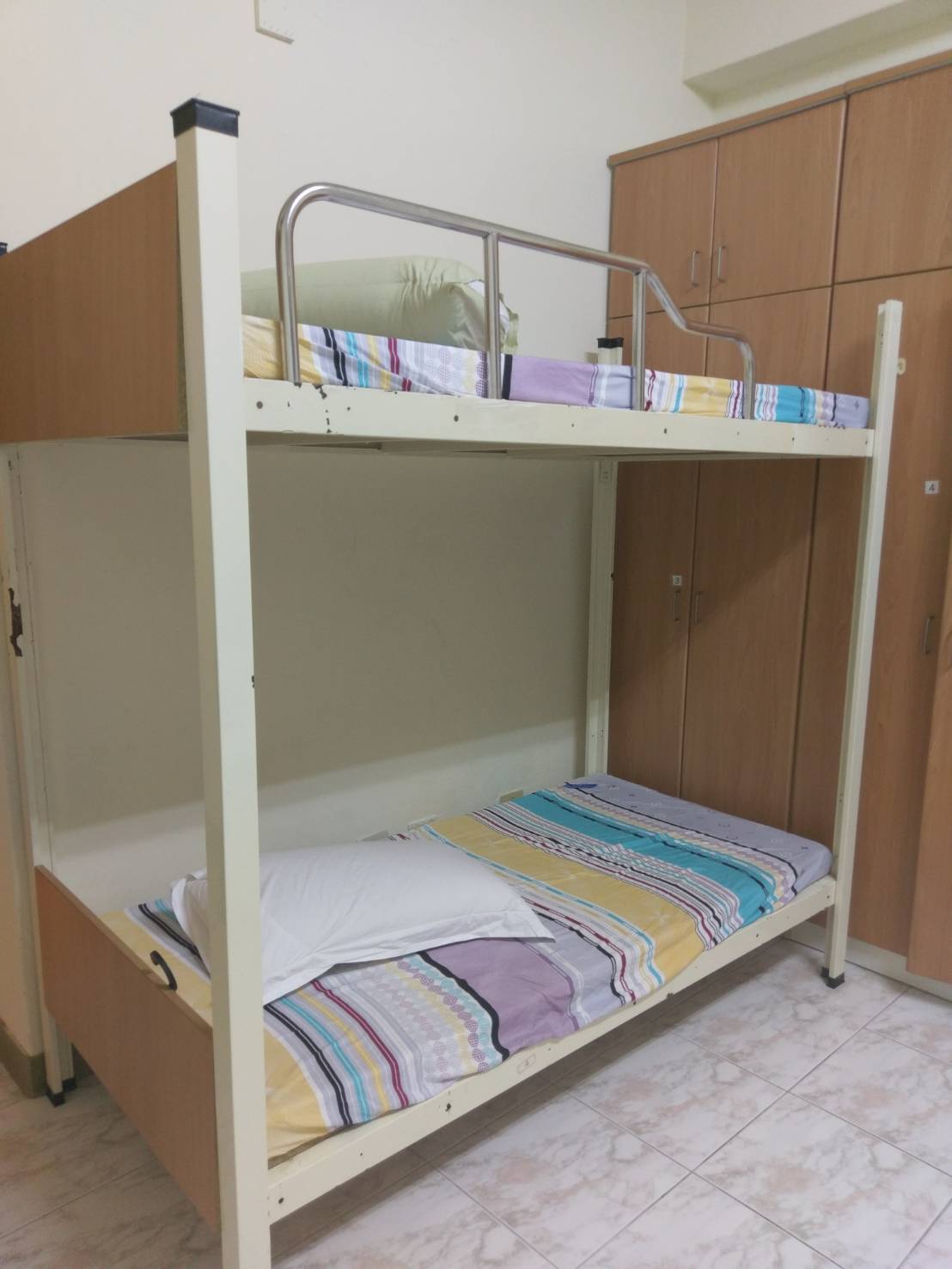 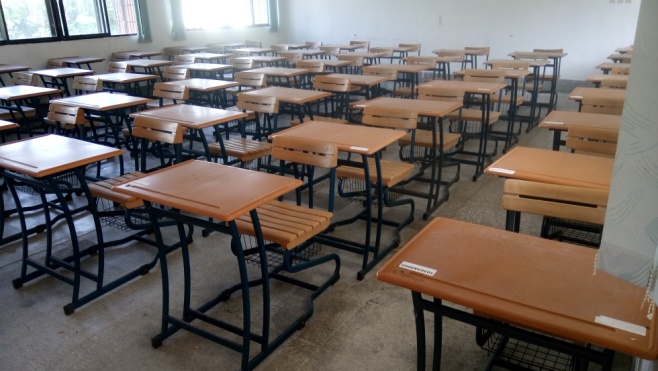 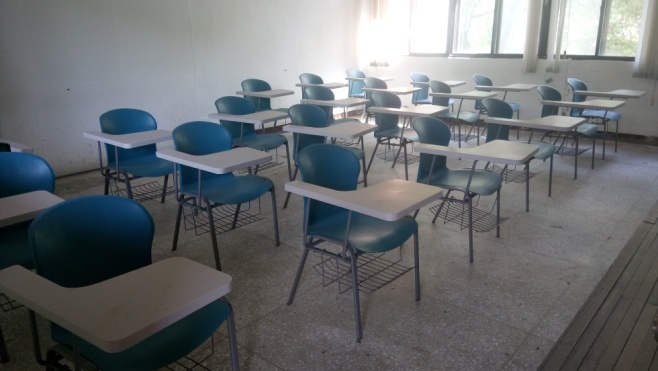 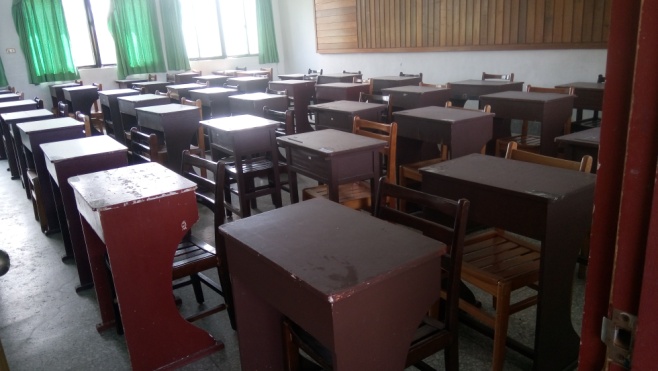 品名:大批課桌椅存置地點:敬業樓、勵志樓教室內